Разработка вопросов и заданий олимпиады по физической культуре для начальной школы                                                                                                 Выполнила:                                                                                                                                                                    Курушина Татьяна Николаевна                                                                                                                                              преподаватель физической культуры                                                                                                 МАОУ « Гимназия №76»                                                                                                 г. Набережные Челны                                                                                                 Республика Татарстан                                                                                                 Категория « Начальная школа»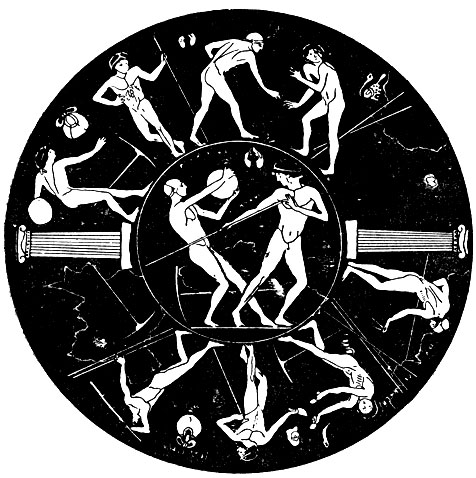 1) Для чего проводили соревнования древние люди?А) Для выявления победителяБ)  Для выявления самого сильного человека в племени В)  Для выявления самого ловкого и выносливого воина2) Из чего делали мячи древние люди?А) Из шкур убитых животныхБ) Из шерстиВ) Из морской пены   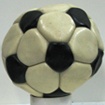 3) Олимпийские игры проводятся: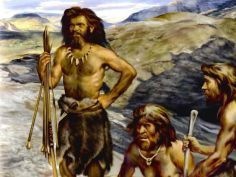 А) 1 раз в 2 годаБ) 1 раз в 4 годаВ) Каждый год4) В честь какого воина стали проводиться Олимпийские игры? А) Геракл                                                                                                     Б) Зевс                                                                                                                                                           В) Аполлон                                                                                                                                                Г) Гермес
5)Какие качества развивают игры с мячом?   А) Гибкость                                                                                                                                                     Б) Точность                                                                                                                                                      В) Выносливость                                                                                                                                          Г) Сила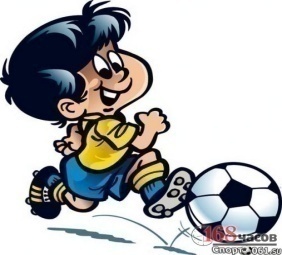 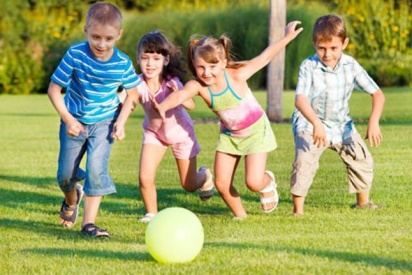 6) Какие качества развивают подвижные игры?А) Смелость                                                                                                                                                                                     Б) Решительность                                                                                                                                         В) Ловкость                                                                                                                                                    Г) Настойчивость7) Первым способом закаливания водой является:   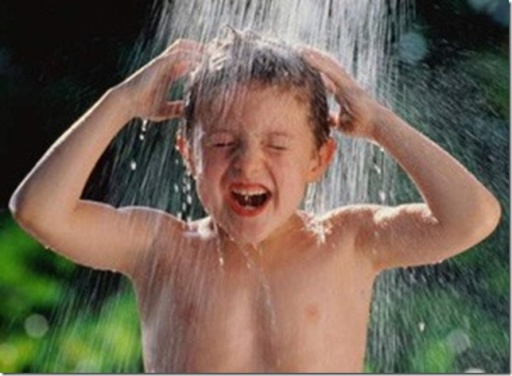 А) ОбтираниеБ) ОбливаниеВ) Прием контрастного душаГ) Купание в водоемах8) В какой последовательности надо обтирать тело водой?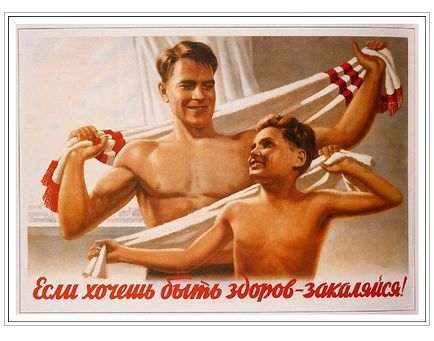 А) Каждую руку от пальцев к плечу; шею, грудь и живот сверху вниз; спину от боков к середине; каждую ногу от пальцев к бедрамБ) Шею, грудь и живот сверху вниз; каждую руку от пальцев к плечу; спину от боков к середине; каждую ногу от пальцев к бедрамВ) Каждую руку от пальцев к плечу; спину от боков к середине; шею, грудь и живот сверху вниз;  каждую ногу от пальцев к бедрамГ) Каждую руку от пальцев к плечу; каждую ногу от пальцев к бедрам; шею, грудь и живот сверху вниз; спину от боков к середине9) К естественным способам передвижения не относится: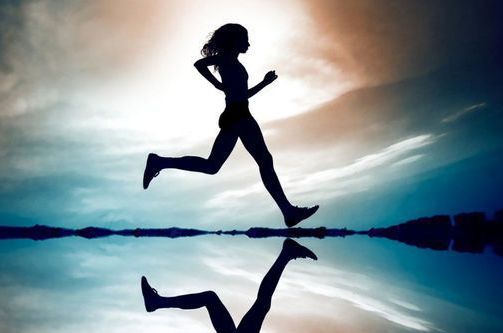 А) ХодьбаБ) МетаниеВ) БегГ) Прыжки10) Какие физические качества не развивают прыжки через скакалку?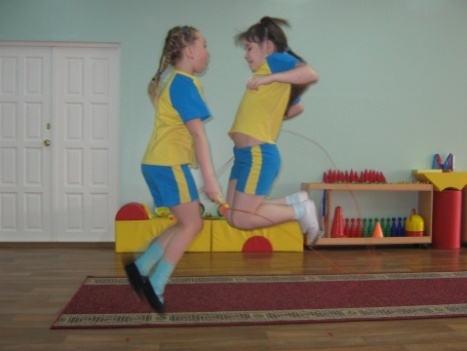 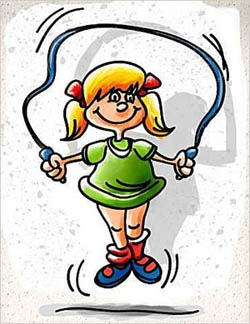 А) БыстротаБ) РавновесиеВ) СкоростьГ) Выносливость11) Какие части тела должны касаться стены при правильной осанке?А) Затылок, лопатки, ягодицы и  пяткиБ) Затылок, ягодицы и пяткиВ) Лопатки, ягодицы и пятки12) Физическое развитие не определяется:          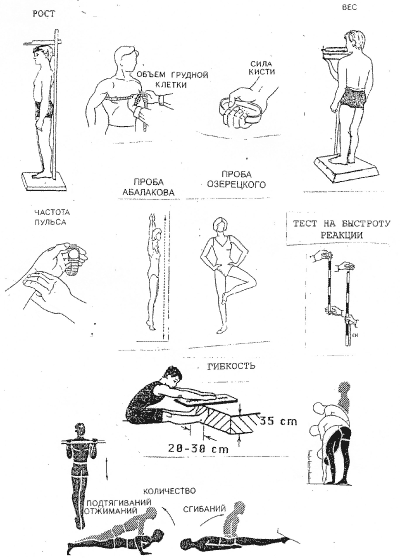 А) Показателями длины (роста)Б) Массы тела (веса)В) Наличием правильной осанки Г) Объемом грудной клетки13) Для развития силы используются физические упражнения: 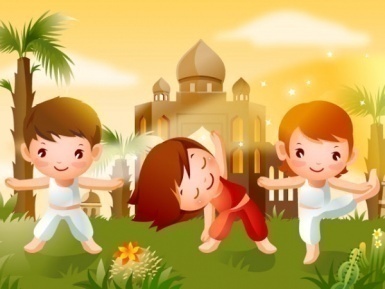 А) ПоворотыБ) НаклоныВ) ОтжиманияГ) Вращения14) Обливание лучше всего проводить:   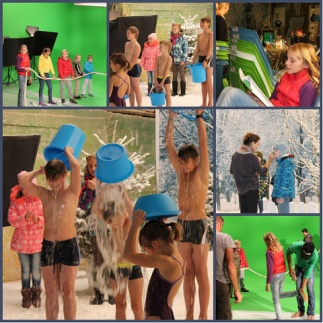 А) Утром до выполнения зарядкиБ) Перед сномВ) Утром после выполнения зарядки15) Основным показателем пользы обливания является:А) РаздражительностьБ) РаботоспособностьВ) БессоницаГ) Быстрая утомляемость16)  Какие физические качества требуются для развития гимнастических и акробатических упражнений:   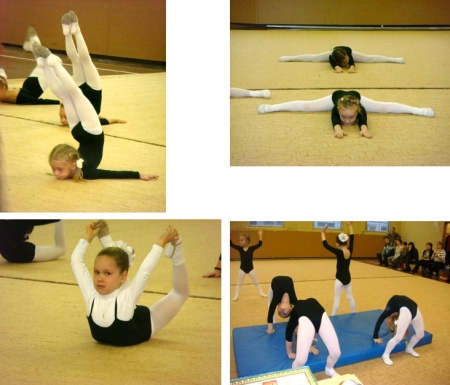 А) БыстротаБ) Координация В) ЛовкостьГ) Сила17) Что не относится к акробатическим упражнениям?  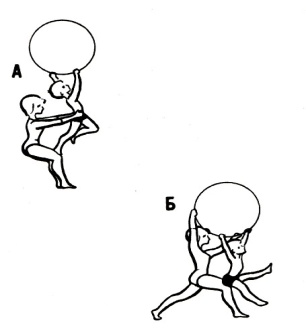 А) Кувырок впередБ) ПерекатВ) «мост» из  положения  лежа на спинеГ) Лазанье по канату в 3 приема18) Какие упражнения не относятся к легкой атлетике?А) БегБ) ХодьбаВ) ПрыжкиГ) Метание19) Способность человека длительно выполнять какую-либо работу без утомления мышц это-А) БыстротаБ) РавновесиеВ) ВыносливостьГ) Гибкость20) Гибкость зависит:А) От подвижности суставовБ) От напряжения мышцВ) От длительной работы без утомления мышц21)  Способность человека уравновешивать свое тело за счет напряжения мышц это –А) ГибкостьБ) РавновесиеВ) СилаГ) Быстрота22) Наиболее быстрый способ передвижения на лыжах: 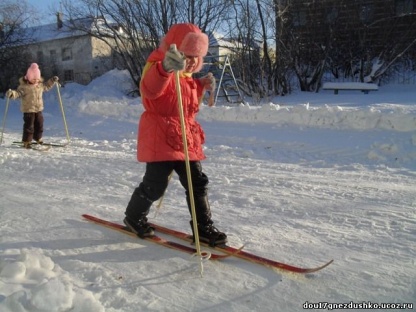 А) Попеременный двухшажный ходБ) Одновременный бесшажный ходВ) Одновременный одношажный ходГ) Одновременный двухшажный ход23)  Как правильно подобрать лыжи и лыжные палки?А) По росту и уровню плечаБ) По весу и уровню плечаВ) По росту, весу и уровню плеча24)  Когда применяют одновременный двухшажный ход?А) На равнине и пологих спускахБ) На равнине и крутых склонахВ) На крутых спускахГ) На пологих спусках25) Какие упражнения помогают всплывать и держаться на воде:                                   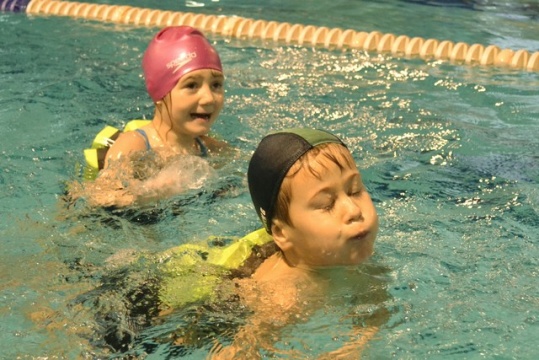 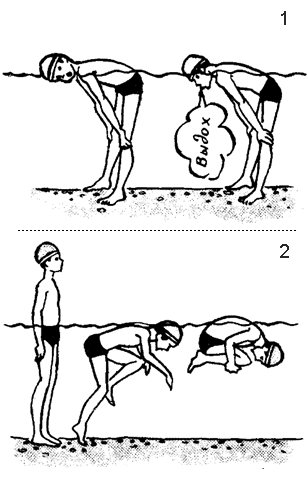 А) «поплавок»Б) «медуза»В) «звезда»Г) Ходьба по дну бассейна26) Какая страна является родиной баскетбола?   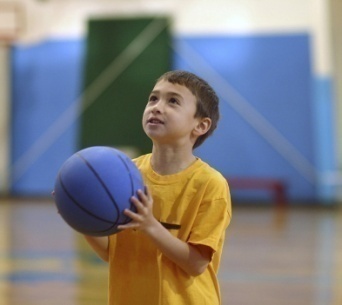 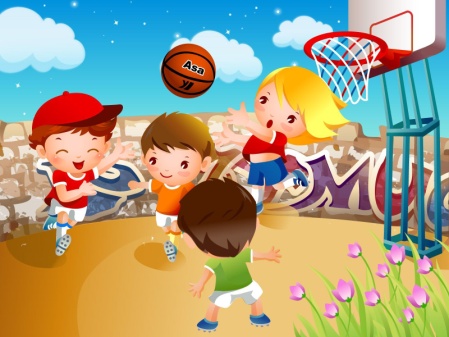 А) СШАБ) РоссияВ) АвстралияГ) Япония27)  Сколько баскетболистов в каждой команде дожно быть на площадке во время игры?А) 6Б) 10В) 5Г) 828) В какой стране впервые появилась игра волейбол?  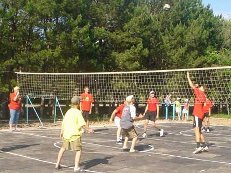 А) Россия Б) СШАВ) ЯпонияГ) Австралия29) Сколько волейболистов должно быть на площадке в каждой команде?А) 5Б) 10В) 12Г) 630) В какой стране появился современный футбол? 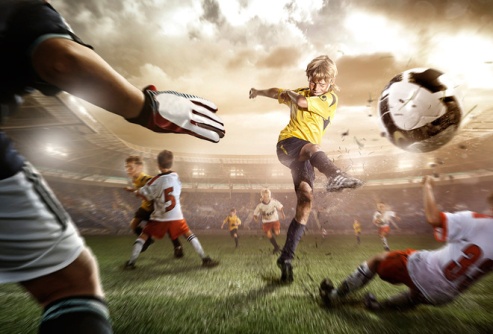 А) АмерикаБ) АнглияВ) РоссияГ) Бразилия31) Сколько футболистов каждой команды должно быть на площадке?А) 10Б) 11В) 9Г) 732) Какие виды спорта развивались при Петре I?А) Парусный спортБ) ФехтованиеВ) Конный спортГ) Плавание33) Каких правил не было в кулачном бою на Руси?А) Подножек не ставитьБ) Лежащего битьВ) Биться лицом к лицуГ) Лежащего не бить34) От чего зависит величина физической нагрузки?А) От быстроты выполнения упражненийБ) От продолжительности выполнения упражненияВ) От времени отдыхаГ) От скорости выполнения упражнений35) Перечислите причины травм на уроках физкультуры:А) Недостаточная двигательная активностьБ) Недисциплинированность учащегося В) Правильный подбор одежды и обувиГ) Неисправность спортивного оборудования и инвентаря36) Первой ступенью закаливания является закаливание: А) СолнцемБ) ВоздухомВ) Водой37)  Какое физическое качество характеризует прыжок в длину с места?  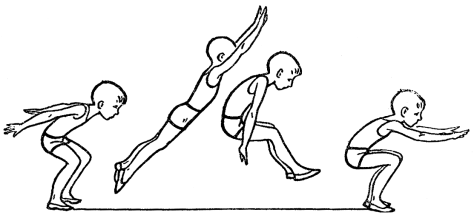 А) БыстротаБ) СилаВ) ГибкостьГ) Выносливость38)  Способность человека выполнять движения за счет наибольшего ( максимального) напряжения мышц это-А) БыстротаБ) ВыносливостьВ) СилаГ) Гибкость39) Способность человека выполнять движения с максимальной скоростью за счет быстрого напряжения мышц это-           А) РавновесиеБ) СилаВ) ГибкостьГ) Быстрота40)  Физические упражнения, которые включают в спортивные соревнования и выполняют строго по установленным правилам принято называть:А) Общеразвивающими                                                                                                                              Б) Подводящими                                                                                                                                        В) Соревновательными41)  Какое упражнение изображено на рис. 2а?  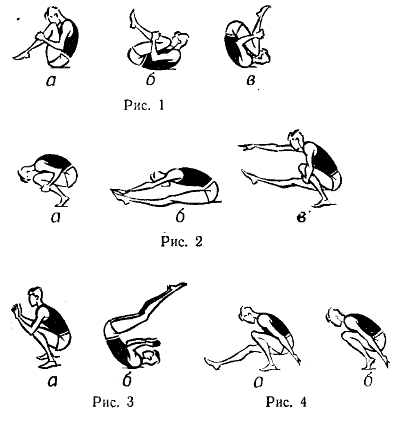 А) Упор присев                                                                                                                                             Б) Присед                                                                                                                                                         В) Группировка                                                                                                                                             Г) Перекат42)  Изобрази графически?И.п. – о.с.                                                                                                                                                   1 – узкая стойка ноги врозь, руки на пояс                                                                                                  2 – наклон головы влево                                                                                                                                3 -  стойка, руки на пояс                                                                                                                                 4 – и.п.                                                                                                                                                              5 - узкая стойка ноги врозь, руки на пояс                                                                                                   6 – наклон головы вправо                                                                                                                         7 - стойка, руки на пояс                                                                                                                         8 – и.п.43) Какое упражнение изображено на рисунке 2?А) Упор лежа                                                                                                                                                Б) Упор на согнутые руки                                                                                                                    В) Отжимание в упоре лежа 	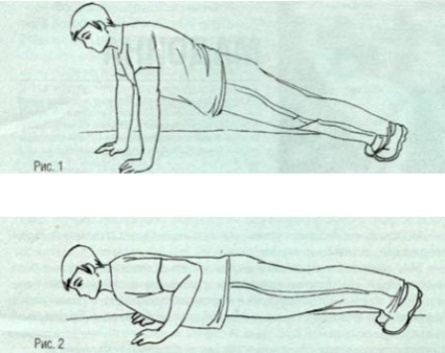 	Ключ к ответам:1.в2.а	23. а	43.в3.б	24.а4.а	25.г5.б	26.а6.а	27.в7.а	28.б8.а	29.г9.б	30.б10.в                                                           31.б11.а                                                           32. а, б , в12.г                                                           33.б13.в                                                           34.б14.в	35. а, б, г15.б                                                           36.б16.б                                                           37.б17.г                                                           38.в18.б                                                           39.г19.в                                                           40.в20.а                                                           41.в21.б                                                           42. Учитывается правильность выполнения22.а	графически нарисованного изображенияРазработка вопросов и заданий олимпиады по физической культуре для  старшей и средней школы                                                                                                 Выполнила:                                                                                                                                                                    Курушина Татьяна Николаевна                                                                                                                                              преподаватель физической культуры                                                                                                 МАОУ « Гимназия №76»                                                                                                 г. Набережные Челны                                                                                                 Республика Татарстан                                                                                            Категория « Старшая и средняя школа»Международный Олимпийский комитет был создан:А) 23 августа 1894 годаБ) 23 июля 1896 годаВ) 23 июня 1894 годаГ) 23 мая 1896 года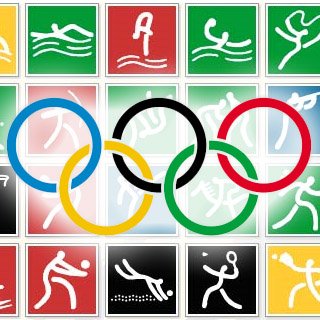       2. Впервые Олимпийский флаг был поднят: 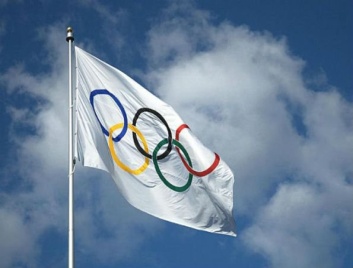 А)1920 годБ) 1924 годВ) 1928 годГ) 1932 год       3. Что не является целью олимпийского движения:  А) содействие созданию мирного обществаБ) развитие и сохранение человеческого достоинстваВ) развитие физических качеств и укрепление здоровьяГ) гармоничное развитие человека независимо от его национальной и религиозной принадлежности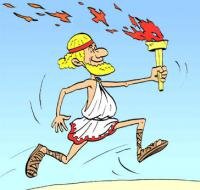         4. В каком году был создан I Международный  олимпийский конгресс:А) 1894 годБ) 1896 годВ) 1912 годГ) 1908 год        5. В каком виде спорта стал первый олимпийский чемпион Дмеймс Конноли: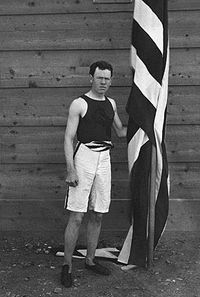 А) плаваниеБ) легкая атлетикаВ) борьбаГ) поднятие тяжестей и фехтование         6. Сколько видов спорта было включено  в первые  Олимпийские игры:АБ) 8В) 10Г) 7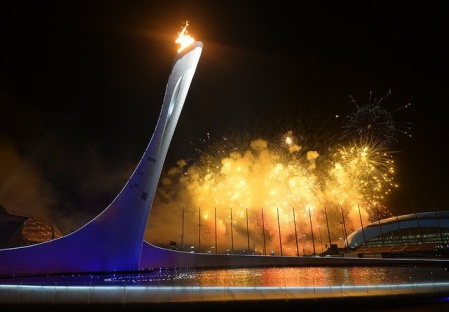         7. Целенаправленное развитие физических качеств, которое требуется для освоения и выполнения различных видов деятельности называется:А) физическая подготовкаБ)  физическое совершенствоВ)  физическое развитиеГ)  физическое воспитание        8. Физическая подготовка не влияет:   А) на освоение двигательных действийБ)  на укрепление здоровьяВ)  на уровень развития физических качествГ)  на физическую подготовленность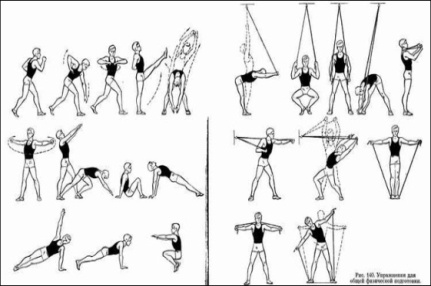         9. Физическая подготовка начинается с развития:А) выносливостиБ)  быстротыВ)  силыГ)  гибкости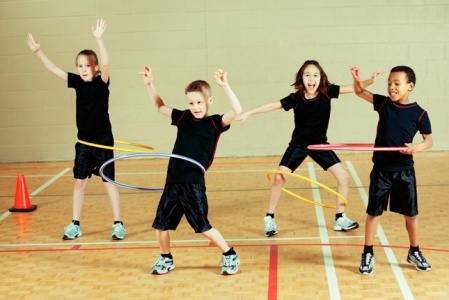         10. Что является мерой воздействия физических упражнений на организм:А) интенсивность нагрузкиБ)  величина нагрузкиВ) объем нагрузкиГ)  дозирование нагрузки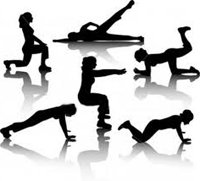           11. Какое правило необходимо соблюдать, чтобы физические качества развивались успешно:А) доступность и индивидуальный подход в выборе величины физических нагрузокБ)  дозирование физической нагрузкиВ) постепенное понижение физической нагрузкиГ)  регулярное выполнение физической нагрузки          12. По каким показателям физическая нагрузка не определяется:А) по величине выполнения упражненияБ)  по предельной скорости выполнения упражненияВ) по предельному весуГ)  по времени выполнения упражнения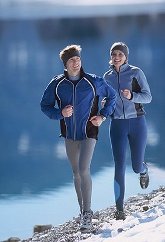        13. Какова продолжительность подготовительной части урока:А) 10 минБ)  7 минВ) 15 минГ)  5 мин       14. Что не относится к подготовительной части урока:А) бегБ) ходьбаВ) прыжкиГ) метание       15. Продолжительность первых солнечных ванн:А) 3-5 минБ) 5-7 минВ) 5-10 минГ) 10-12 мин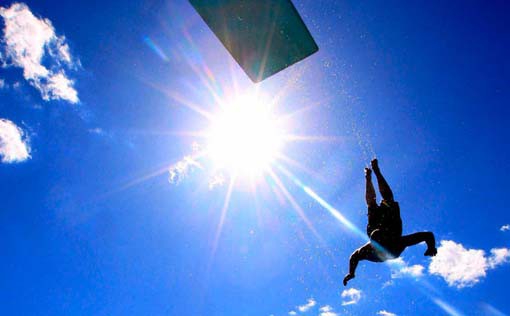        16. Продолжительность первых воздушных ванн:А) не более 10 минБ) не более 15 минВ) более 15 минГ) не более 5 мин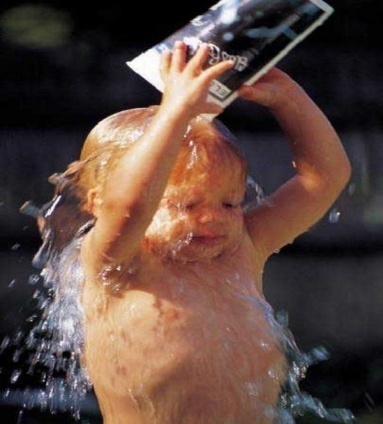         17. Какой раздел не входит в план занятий общей физической подготовкой:А) задачи занятияБ) самосовершенствование во время занятияВ) содержание занятияГ) самонаблюдение во время занятия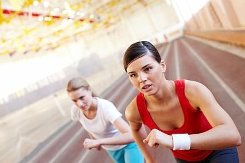          18. В каком году был впервые введен физкультурный комплекс «Готов к труду и обороне»:А) 1922 годБ)  1931 годВ) 1952 годГ) 1951 год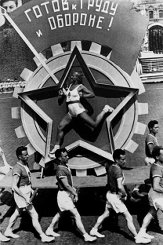         19. Международная федерация гимнастики была создана:А) 1881 годБ) 1903 годВ) 1934 годГ) 1928 год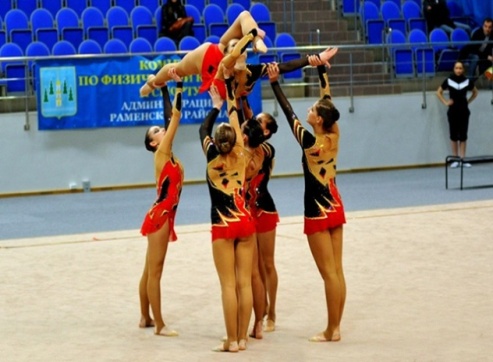          20. Перемещение тела и его звеньев в пространстве и времени называется:А) двигательная активностьБ) двигательное действиеВ) движениеГ) двигательное умение        21. Техническая подготовка представляет собой:А) выполнение двигательных действийБ) закрепление двигательных действийВ) совершенствование двигательных действийГ) обучение двигательным действиям        22. Процесс освоения двигательных действий связан с формированием:А) двигательного навыкаБ) двигательного уменияВ) двигательного опытаГ) двигательной активности        23. В каких поступках могут проявляться волевые качества:А) упорство, терпеливость и настойчивостьБ) честностьВ) дружба и товариществоГ) уважение, доверие и взаимопонимание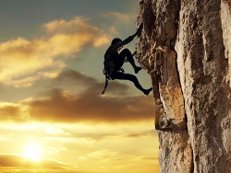          24. Спринтерский бег состоит:1 старт2 стартовый разбег3 бег по дистанции4 финиширование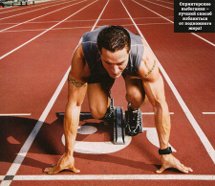 А)  1,2.3Б)  2,3,4В) 1,2,3,4Г)  1.2,4,3    25. В качестве показателей технического выполнения равномерного бега не служит признак:А)  темп и длина шагов сохраняются всегда постояннымиБ)  дыхание ровное, глубокоеВ) движения плечевого пояса и рук выполняются легко, без напряженияГ)  темп и длина шагов сохраняются относительно постоянными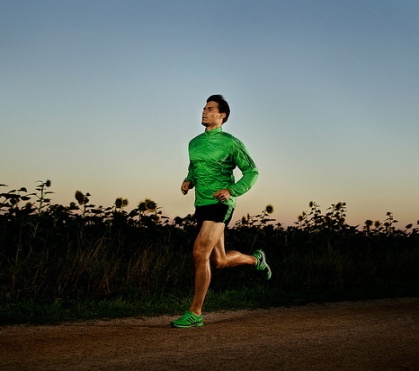      26. Из каких фаз состоит прыжок в высоту способом «перешагивание»:1 разбег2 отталкивание3 полет4 приземление    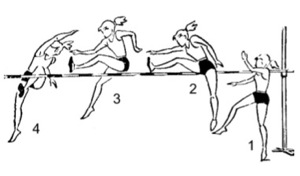 5 старт6 стартовый разбегА)  1,2,3,4Б) 5,2,3,4В) 6,2,3,4Г) 5,6,2,3,4      27. Воспитание качеств личности, необходимых для соревновательной деятельности называется:А) психологическая подготовкаБ) спортивная подготовкаВ) техническая подготовкаГ) физическая подготовка      28. Физкультурно-оздоровительное направление не ориентировано:А) на развитие физических качествБ) на всестороннее физическое развитиеВ) на укрепление и сохранение здоровьяГ) на предупреждение различных заболеваний      29. Физкультурно-оздоровительное направление включает виды:1 оздоровительный бег 2 кроссовый бег 3 быстрая ходьба 4 катание на велосипеде       5 аэробика 6 ходьба на лыжах 7 катание на роликах  8 ритмическая гимнастикаА) 1,2,3,4,5,6,7,8Б) 1,3,4,5,6,7,В) 2,4,5,6,7,8Г) 1,3,4,5,6,8         30. К прикладному направлению физической культуры не относится:А) военно-прикладная физическая культураБ) адаптивная физическая культураВ) лечебная физическая культураГ) спортивно-прикладная физическая культура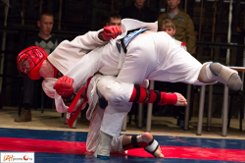     31. Воспитание качеств личности, необходимых для соревновательной деятельности принято называть подготовкой:А) физическойБ) техническойВ) психологическойГ) спортивной     32. При вертикальном положении тела позвоночник постоянно испытывает  нагрузки в отделах:А) шейный и груднойБ) грудной и поясничныйВ) шейный и поясничныйГ) шейный, грудной и поясничный      33. К видам массажа не относится:А) спортивныйБ) лечебныйВ) оздоровительныйГ) восстановительный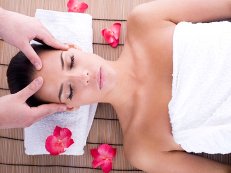       34. Какова протяженность маршрута для начинающих туристов:А) не более 16 кмБ) не более 18 кмВ) не более 10 кмГ) не более 20 км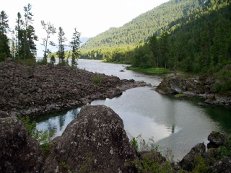         35. Какой компонент не относится к понятию «здоровье»:А) физическое благополучиеБ) психологическое благополучиеВ) душевное благополучиеГ) социальное благополучие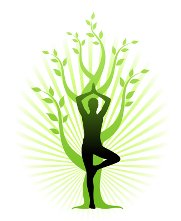       36. Оказание первой помощи при растяжении связок:А) холод, фиксирующая повязка, покойБ) холод, давящая повязка, покойВ) холод, давящая повязка, приподнимание конечности, покойГ) холод, наложение фиксирующей повязки, приподнимание конечности, покой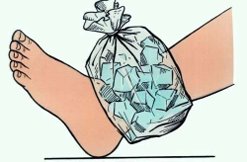       37. Эффективными средствами развития реакции на движущийся объект являются:1 легкоатлетические эстафеты  2  упражнения со скакалкой  3 ловля мяча на месте и в движении  4 подвижные  спортивные игры с мячом 5 прыжки с места и с разбега в длину и в высоту 6 метание различных предметов на точность и дальность 7 бег с низкого и высокого старта по свистку 8 бег с изменением направленияА) 1,2,3,4,5,6,7,8Б) 2,3,5,7,8В) 3,5,7,8Г) 1,2,3,4      38. Для развития быстроты реакции наиболее эффективным приемом является:А) повторное предельно быстрое выполнение различных заданийБ) предельно быстрое выполнение различных заданийВ) непрерывное быстрое выполнение различных заданийГ) быстрое выполнение различных заданий       39. Перечислить упражнения, оказывающие преимущественное воздействие на координацию движений:1 прыжки на одной и двух ногах на месте, с продвижением в различных направлениях2 быстрые приседания3 прыжки вверх на двух и одной ноге4 прыжки со скакалкой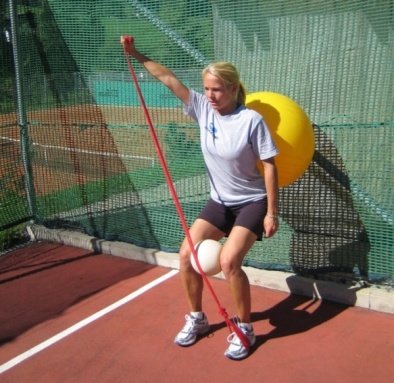 5 выпады вперед и в стороны6 прыжки: в полуприседе, в приседе, с поворотами7 различные виды ходьбы: обычная, скрестно на носках, с опорой руками на колени, с наклоном туловища вперед8 сгибание и разгибание рук в упоре лежаА) 1,2,3,4,5,6,7,8Б) 2,4,6,8В) 1,2,3,4,5Г) 2,4,5,8       40. Для какого типа телосложения нужно уменьшать количество повторений, одновременно увеличивая вес снаряда:А) нормостеническогоБ) астеническогоВ) гиперстенического        41. Сколько медалей завоевала сборная СССР на ХХ Олимпиаде в Мюнхене:А)  94Б)  96В)  99Г)  95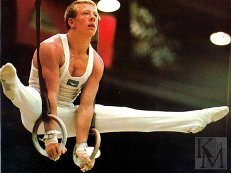         42. В каком году баскетбол вошел в Олимпийскую программу:А)  1936Б)  1932В)  1926Г)  1920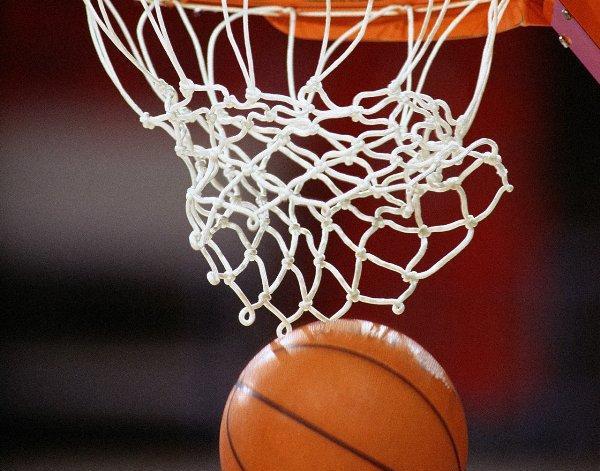          43. Вид аэробики, направленный на совершенствование сердечно - сосудистой выносливости с помощью специально подобранных танцевальных движений и музыки:А)  кардиофанкБ)  стритфанкВ)  аквааэробикаГ)  стэп-аэробика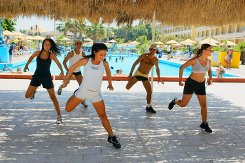           44. Нападающий удар состоит:1 разбег2 прыжок3 удар по мячу4 приземлениеА)  1,2,3,4Б)  2,3,4В)  1,3,4Г)  1,2,4       45. Достигнутый уровень физического совершенства, его личных качеств, степень использования им приобретенных в процессе занятий физическими упражнениями специальных знаний, умений, навыков, физических качеств в повседневной жизни принято называть:А)  физическими упражнениямиБ)  физической культурой личностиВ)  физическим воспитаниемГ)  физическим развитием        46. Здоровье человека прежде всего зависит:А)  от деятельности учреждений здравоохраненияБ)  от генетических факторовВ)  от условий и образа жизниГ)  от состояния окружающей среды         47. Физические упражнения не подразделяются:А)  по анатомическому признакуБ)  по эффективности выполнения упражненийВ)  по признаку физиологических зон мощностиГ)  по признаку преимущественной направленности на развитие отдельных физических качеств         48. К внешним признакам утомления не относится:А) изменение цвета кожиБ) повышенное выделение потаВ) нарушение ритма дыханияГ) головокружение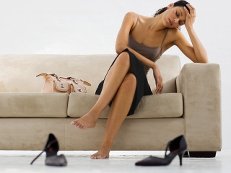           49. Родиной игры дартс является:А) ФранцияБ) СШАВ) АнглияГ) Россия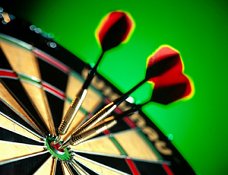          50. Основной метод тренировки оздоровительного бега:А)  переменный методБ)  равномерный методВ)  повторный методГ)  непрерывный метод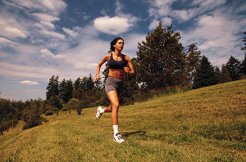          51. Француз Ф.Дельсарт является родоначальником:А)  атлетической гимнастикиБ)  ритмической гимнастикиВ)  утренней гигиенической гимнастики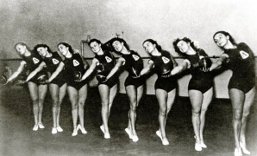 Ключ к ответам:1.в	22.а2.а	23.а	43.а3.в	24.в	44.а4.а	25.а	45.б5.б	26.а	46.в6.а	27.а	47.б7.а	28.а	48.г8.г	29.г	49.в9.в	30.г                                             50.б10.б                                                           31.в	                                             51.б11.а                                                           32.б12.а                                                           33.в13.в                                                           34.б14.г	35.б15.в                                                           36.а16.б                                                           37.г17.б                                                           38.а18.б                                                           39.в19.а                                                           40.б20.в                                                           41.в21.г                                                           42.а